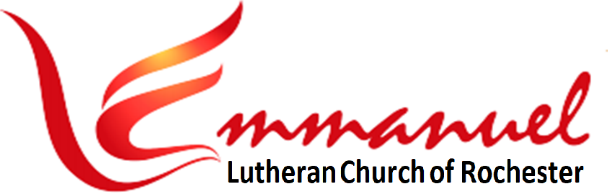 Worship:    Eve of the Holy Trinity         Sat, May 25th, 2024 - 4pmPastor:      Rev Aaron Deutsch              Lutheran Book of WorshipPianist:     MarJean Damerval              - Setting IIReader:     Deb Vomhof	       * indicates stand as you are ableBrief Order of Confession & Forgiveness     Pg 77P:  In the name of the Father and of the Son and of the Holy Spirit.								 C:  Amen.P:  Almighty God, to whom all hearts are open, all desires known, and from whom no secrets are hid: Cleanse the thoughts of our hearts by the inspiration of your Holy Spirit, that we may perfectly love you and worthily magnify your holy name, through Jesus Christ our Lord.                                                           C:  Amen.P:  If we say we have no sin, we deceive ourselves, and the truth is not in us. But if we confess our sins, God who is faithful and just will forgive our sins and cleanse us from all unrighteousness.Most merciful God,C:  We confess that we are in bondage to sin and cannot free ourselves. We have sinned against you in thought, word, and deed, by what we have done and by what we have left undone. We have not loved you with our whole heart; We have not loved our neighbors as ourselves. For the sake of your Son, Jesus Christ, have mercy on us. Forgive us, renew us, and lead us, so that we may delight in your will and walk in your ways, to the glory of your holy name.  Amen.Page 1 of 12 P:  Almighty God, in his mercy, has given his Son to die for us and, for his sake, forgives us all our sins. As a called and ordained minister of the Church of Christ, and by his authority, I therefore declare to you the entire forgiveness of all your sins in the name of the Father, and of the Son, and of the Holy Spirit. In the mercy of almighty God, Jesus Christ was given to die for us, and for his sake God forgives us all our sins. As a called and ordained minister of the Church of Christ, and by his authority, I therefore declare to you the entire forgiveness of all your sins in the name of the Father, and of the Son, and of the Holy Spirit.        C: Amen.Hymn:  Holy, Holy, Holy   #165Verse 1Ho-ly, Ho-ly, Ho-ly. Lord God Al-might-y.   Ear-ly in the Morn-ing Our Song Shall Rise to Thee.Ho-ly, Ho-ly, Ho-ly. Mer-ci-ful and Might-y.   God in Three Per-sons, Bless-ed Trin-i-ty.Verse 2Ho-ly, Ho-ly, Ho-ly. All the Saints A-dore Thee.   Cast-ing Down Their Gold-en Crowns A-round the Glass-y Sea.Cher-u-bim and Ser-a-phim Fall-ing Down Be-fore Thee,   Which Wert and Art, and Ev-er-more Shalt Be.Verse 3Ho-ly, Ho-ly, Ho-ly. Though the Dark-ness Hide Thee.   Though the Eye of Sin-ful Man Thy Glo-ry May Not See.Only Thou Art Ho-ly. There is None Be-side Thee,   Per-fect in Pow'r, in Love and Pur-it-y.Verse 4Ho-ly, Ho-ly, Ho-ly. Lord God Al-might-y.   All Thy Works Shall Praise Thy Name in Earth and Sky and Sea.Ho-ly, Ho-ly, Ho-ly, Mer-ci-ful and Might-y.   God in Three Per-sons, Bless-ed Trin-i-ty.*Greeting      Pg 78P:  The grace of our Lord Jesus Christ, the love of God     & the Communion of the Holy Spirit Be with you all.C:  And also with you.*Kyrie    Pg 78-79P:  In Peace Let Us Pray to the Lord.C:   Lord, Have Mer-cy.					P:  For the Peace from A-bove, and for Our Sal-va-tion,       Let Us Pray to the Lord.C:   Lord, Have Mer-cy.					P:  For the Peace of the Whole World,     For the Well-Being of the Church of God,      And for the Uni-ty of All, Let Us Pray to the Lord.C:   Lord, Have Mer-cy.					 P:  For This Holy House, and For All Who Offer Here      Their Wor-ship and Praise, Let Us Pray to the Lord.C:   Lord, Have Mer-cy.					P:  Help, Save, Comfort, and De-fend Us, Gra-cious Lord.C:   A-men.Hymn of Praise   Pg 79-80P:     Glo-ry to God in the High-est, & Peace to His Peo-ple on Earth.C:    Lord God, Heav-en-ly King, Al-might-y God and Fa-ther,                     We Wor-ship You, We Give You Thanks, 		            We Praise You for Your Glo-ry.Lord Je-sus Christ, On-ly Son of the Fa-ther,        Lord God, Lamb of God, You Take A-way the Sin of the World,         Have Mer-cy on Us. You are Seat-ed at the Right Hand of the Father,        Re-ceive Our Prayer. For You A-lone are the Ho-ly One, You A-lone are the Lord,        You A-lone are the Most High,          Je-sus Christ, with the Ho-ly Spir-it,                        In the Glo-ry of God the Fa-ther.  A-men.* Salutation – Pg 82P:  The Lord be with you.C:  And also with you. Page 3 of 12Prayer of the Day    Pg 82P: Let us pray:	Almighty and everlasting God, you have given us grace to make the confession of a true faith. We acknowledge your glorious eternal Trinity, and we adore the unity of your majestic work. Defend us by this faith from all adversity and opposition to your way; through Jesus Christ, your Son, our Lord, who lives and reigns with you and the Holy Spirit, one God, now and forever.  						C:  Amen.Hymn:   Holy God, We Praise Your Name #535 (V.1,4)Verse 1Ho-ly God, We Praise Your Name.Lord of All, We Bow Be-fore You.All on Earth Your Scep-ter Claim,All in Heav'n A-bove A-dore You.In-fi-nite Your Vast Do-main,Ev-er-last-ing is Your Reign.Verse 4Ho-ly Fa-ther, Ho-ly Son,Ho-ly Spir-it, Three We Name You,Though in Es-sence Only One,Un-di-vid-ed God We Claim YouAnd, A-dor-ing, Bend the KneeWhile We Own the Mys-ter-y. Page 4 of 121st Reading: Isaiah 6:1-81In the year that King Uzziah died I saw the Lord sitting upon a throne, high and lifted up; and the train of his robe filled the temple. 2Above him stood the seraphim. Each had six wings: with two he covered his face, and with two he covered his feet, and with two he flew. 3And one called to another and said: “Holy, holy, holy is the Lord of hosts; the whole earth is full of his glory!”  4And the foundations of the thresholds shook at the voice of him who called, and the house was filled with smoke. 5And I said: “Woe is me! For I am lost; for I am a man of unclean lips, and I dwell in the midst of a people of unclean lips; for my eyes have seen the King, the Lord of hosts!”  6Then one of the seraphim flew to me, having in his hand a burning coal that he had taken with tongs from the altar.  7And he touched my mouth and said: “Behold, this has touched your lips; your guilt is taken away, and your sin atoned for.”  8And I heard the voice of the Lord saying, “Whom shall I send, and who will go for us?” Then I said, “Here I am! Send me.”The Word of the Lord.			C: Thanks be to God.Page 5 of 12Psalm 29 (Read Responsively)1     Ascribe to the Lord, you gods,	Ascribe to the Lord glory and strength.       2    Ascribe to the Lord the glory due his Name;	Worship the Lord in the beauty of holiness. 3    The voice of the Lord is upon the waters;      The God of glory thunders;	The Lord is upon the mighty waters.               4    The voice of the Lord is a powerful voice;	The voice of the Lord is a voice of splendor. 5    The voice of the Lord breaks the cedar trees;	The Lord breaks the cedars of Lebanon; 6    He makes Lebanon skip like a calf,	And Mount Hermon like a young wild ox.      7    The voice of the Lord splits the flames of fire;      The voice of the Lord shakes the wilderness;	The Lord shakes the wilderness of Kadesh. 8    The voice of the Lord makes the oak trees writhe	And strips the forests bare.                               9    And in the temple of the Lord 	All are crying, “Glory!”                                         10   The Lord sits enthroned above the flood;	The Lord sits enthroned as King forevermore.11   The Lord shall give strength to his people; May the Lord bless his people with peace!Page 6 of 122nd Reading: Acts 2:14a, 22-3614aPeter, standing with the eleven, lifted up his voice and addressed them:  22“Men of Israel, hear these words: Jesus of Nazareth, a man attested to you by God with mighty works and wonders and signs that God did through him in your midst, as you yourselves know — 23this Jesus, delivered up according to the definite plan and foreknowledge of God, you crucified and killed by the hands of lawless men.  24God raised him up, loosing the pangs of death, because it was not possible for him to be held by it. 25For David says concerning him, ‘I saw the Lord always before me, for he is at my right hand that I may not be shaken; 26therefore my heart was glad, and my tongue rejoiced; my flesh also will dwell in hope. 27For you will not abandon my soul to Hades, or let your Holy One see corruption. 28You have made known to me the paths of life; you will make me full of gladness with your presence.’  29Brothers, I may say to you with confidence about the patriarch David that he both died and was buried, and his tomb is with us to this day. 30Being therefore a prophet, and knowing that God had sworn with an oath to him that he would set one of his descendants on his throne, 31he foresaw and spoke about the resurrection of the Christ, that he was not abandoned to Hades, nor did his flesh see corruption. 32This Jesus God raised up, and of that we all are witnesses. 33Being therefore exalted at the right hand of God, and having received from the Father the promise of the Holy Spirit, he has poured out this that you yourselves are seeing and hearing.  34For David did not ascend into the heavens, but he himself says, ‘The Lord said to my Lord, “Sit at my right hand, 35until I make your enemies your footstool.’ 36Let all the house of Israel therefore know for certain that God has made him both Lord and Christ, this Jesus whom you crucified.”The Word of the Lord.			C: Thanks be to God.*Gospel Verse: “Alleluia”    Pg 83Al-le-lu-ia, Lord, to Whom Shall We Go? You Have the Words of E-ter-nal Life,  Al-le-lu-ia.*Gospel: John 3:1-17The Holy Gospel According to St John, the 3rd ChapterC: Glory to you, O Lord.1There was a man of the Pharisees named Nicodemus, a ruler of the Jews. 2This man came to Jesus by night and said to him, “Rabbi, we know that you are a teacher come from God, for no one can do these signs that you do unless God is with him.”  3Jesus answered him, “Truly, truly, I say to you, unless one is born again he cannot see the kingdom of God.” 4Nicodemus said to him, “How can a man be born when he is old? Can he enter a second time into his mother’s womb and be born?”  5Jesus answered, “Truly, truly, I say to you, unless one is born of water and the Spirit, he cannot enter the kingdom of God. 6That which is born of the flesh is flesh, and that which is born of the Spirit is spirit.  7Do not marvel that I said to you, ‘You must be born again.’ 8The wind blows where it wishes, and you hear its sound, but you do not know where it comes from or where it goes. So it is with everyone who is born of the Spirit.”  9Nicodemus said to him, “How can these things be?” 10Jesus answered him, “Are you the teacher of Israel and yet you do not understand these things?   11Truly, truly, I say to you, we speak of what we know, and bear witness to what we have seen, but you do not receive our testimony. 12If I have told you earthly things and you do not believe, how can you believe if I tell you heavenly things? 13No one has ascended into heaven except he who descended from heaven, the Son of Man. 14And as Moses lifted up the serpent in the wilderness, so must the Son of Man be lifted up, 15that whoever believes in him may have eternal life.  16For God so loved the world, that he gave his only Son, that whoever believes in him should not perish but have eternal life. 17For God did not send his Son into the world to condemn the world, but in order that the world might be saved through him.”The Gospel of the Lord. 		C: Praise to you, O Christ.*****  Sermon:   Rev Aaron Deutsch *****Page 8 of 12Hymn:   Holy Spirit, Truth Divine #257 (V.1,2,3)V1	Ho-ly Spir-it, Truth Di-vine,Dawn Up-on This Soul of Mine.Word of God and In-ward Light,Wake My Spir-it, Clear My Sight.V2	Ho-ly Spir-it, Love Di-vine,Glow With-in This Heart of Mine.Kin-dle Ev-'ry High De-sire.Purge Me with Your Ho-ly Fire.V3	Ho-ly Spir-it, Pow'r Di-vine,For-ti-fy This Will of Mine.By Your Will I Strong-ly Live,Brave-ly Bear, and Nobly Strive. *Confession of Faith:   Apostles’ Creed    Pg 85C:  I Believe in God, the Father Almighty,Creator of Heaven and Earth.I Believe in Jesus Christ,  His Only Son,  Our Lord.He Was Conceived by the Power of the Holy SpiritAnd Born of the Virgin Mary.He Suffered Under Pontius Pilate,Was Crucified, Died, and Was Buried. He Descended into Hell.On the Third Day He Rose Again. He Ascended Into Heaven,And is Seated at the Right Hand of the Father.He Will Come Again to Judge the Living and the Dead.I Believe in the Holy Spirit, the Holy Christian Church,The Communion of Saints, the Forgiveness of Sins,The Resurrection of the Body, and the Life Everlasting.   Amen.Sharing the Peace    Pg 96P: The peace of the Lord be with you.            C: And also with you.* Offerings Baskets Located at Santuary Doors *Page 9 of 12Offertory Hymn     Pg 96Cre-ate in Me a Clean Heart, O GodAnd Re-new a Right Spir-it With-in Me.Cast Me Not A-way from Your Pres-enceAnd Take Not Your Ho-ly Spir-it from MeRe-store to Me the Joy of Your Sal-va-tion,And Up-hold Me with Your Free Spir-it.The Prayers of the Church     Pg 97A:  Let us pray for the whole people of God in Christ Jesus,            and for all people according to their needs.	(A brief silence)Majestic Trinity, the fullness of your identity is a mystery beyond human comprehension. Yet you have chosen to reveal to us your presence, grace, and forgiveness through the Word and sacraments. Teach us to worship you in purity of heart, with reverence and awe.Lord, in your mercy,  			C: Hear our prayer.Holy Three in One, you have created all things and you continue to sustain us and the world. As spring turns to summer, may the beauty of your creation and the never-failing cycle of new beginnings keep us mindful of your never-failing promises to your people.Lord, in your mercy,  			C: Hear our prayer. Holy One in Three, the mystery of your being is the perfect expression of the unity that you desire for all of your children. Help us to be peacemakers and seek unity where the world would encourage us to pursue division.Lord, in your mercy,  			C: Hear our prayer.Healing Lord, in you is perfect wholeness. Through the riches of your grace bring healing to all who suffer illness, debilitating pain, grief, or will be undergoing surgery. We especially pray for those we name silently or aloud:		[NAMES]   Grant them your healing and wholeness.Lord, in your mercy,  			C: Hear our prayer.Page 10 of 12P:  Into your hands, O Lord, we commend all for whom we pray, trusting in your mercy; through you Son, Jesus Christ, our Lord.C: Amen.*Lord’s Prayer: Traditional Version    Pg 97Our Father, Who Art in Heaven, Hallowed be Thy Name,Thy Kingdom Come, Thy Will be Done, on Earth as it is in Heaven.Give Us This Day Our Daily Bread. And Forgive us Our Trespasses,As We Forgive Those Who Trespass Against Us.And Lead Us Not into Temptation, But Deliver us from Evil.For Thine is the Kingdom, and the Power, and the Glory,Forever and Ever.  Amen.*Benediction     Pg 97P:	The Lord Bless You and Keep You, The Lord Make His Face Shine on You And Be Gracious to You,        The Lord Look Upon You with Favor And Give You Peace.In the Name of the Father, And of the Son,          And of the Holy Spirit.   	C: Amen.Hymn:  Savior, Again to Your Dear Name #262 (V.1,2,4)V1	Sav-ior, A-gain to Your Dear Name We RaiseWith One Ac-cord Our Part-ing Hymn of Praise.Once More We Bless You Ere Our Worship Cease,Then, Low-ly Bend-ing, Wait Your Word of Peace.V2	Grant Us Your Peace Up-on Our Home-ward Way.With You Be-gan, with You Shall End the Day.Guard All the Lips from Sin, the Hearts from Shame,That in This House Have Called Up-on Your Name.V4	Grant us Your Peace Through-out Our Earth-ly Life,Our Balm in Sorrow, and Our Stay in Strife.Then, When Your Voice Shall Bid Our Con-flict Cease,Call us, O Lord, to Your E-ter-nal Peace.DismissalP:  Go in Peace. Serve the Lord.     C:  Thanks be to God. Page 11 of 12 Welcome To Emmanuel Lutheran – N.A.L.C.Thanks for worshiping with us this evening. Your presence is your gift to us. We pray that our Service of Worship is a blessing to you. Sealed by the Holy Spirit and marked with the cross of Christ forever we are -- praising, proclaiming and practicing  --  Emmanuel,   God  with  us,   in  daily  life!Emmanuel Lutheran Church	Emmanuel North 		3819 - 18th Avenue NW      		1965 Emmanuel Dr NW Rochester, MN 55901		(7601 - 18th Ave NW)Phone: 507-206-3048              Website: 	         www.emmanuelofrochester.org Email Address:       EmmanuelRochesterNALC@gmail.com          Facebook page:      Emmanuel Lutheran Church of Rochester, MNMen’s Bible StudyMen meet at Oasis Church each Wednesday, 11am, May 29th and Jun 5th, 12th, 19th and 26th studying Scripture.Women’s Bible StudyWomen’s Bible Study of “Chasing Vines”  by  Beth  Moore is now complete. Their Bible Study will resume in the fall, 2024.Guest Pastor TodayThank you to Rev Aaron Deutsch from Resurrection Lutheran in Mankato, MN - our pulpit supply this afternoon. Next Week is a Sunday ServiceOur regular worship service for the 1st weekend in June will be on Sun, Jun 2nd, 10am at Emmanuel North (not Saturday).Thrivent Choice DollarsIf  You  Have  Thrivent  Products, go Online to www.thrivent.org   or Call 1-800-847-4836 to Designate Your “Choice Dollars”. Page 12 of 12Calendar ItemsMon,	May 27  MEMORIAL DAYWed,	May 29  Men’s Bible Study - 11am at Oasis  Sun,	Jun 2    Eve of Pentecost 2 Srvc w/Communion – 10amMon,   Jun 3	  Council Meeting – 4pm at Emmanuel NorthWed,	Jun 5    Men’s Bible Study - 11am at Oasis Sat,	Jun 8    Eve of Pentecost 3 Worship Service - 4pmWed,	Jun 12   Men’s Bible Study - 11am at Oasis Sat,	Jun 15   Eve of Pentecost 4 Srvc w/Communion - 4pmSun,    Jun 16   FATHER’S DAYWed,	Jun 19   Men’s Bible Study - 11am at Oasis Sat,	Jun 22  Eve of Pentecost 5 Worship Service - 4pmWed,	Jun 26  Men’s Bible Study - 11am at Oasis Sat,	Jun 29  Eve of Pentecost 6 Worship Service - 4pm